UNIVERSITAS BILLFATH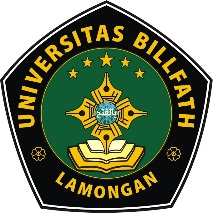 SK. MENRISTEKDIKTI NOMOR:426/KPT/I/2016Alamat: Komplek PP. Al Fattah Siman Sekaran Lamongan Jawa Timur 62261e-mail : universitasbillfath@gmail.com,  website : www.billfath.ac.idSILABUSMata Kuliah		: Analisis Wacana Bahasa IndonesiaKode Mata Kuliah	: 010230Jumlah SKS		: 2 SKSDosen			: Siti Aisah, M.Pd.Program Studi		: Pendidikan Bahasa IndonesiaPrasyarat		: -Waktu Perkuliahan	: Semester Ganjil 2019/2020Deskripsi Mata Kuliah:Analisis wacana merupakan bagian dari ilmu bahasa yang mengkaji tentang bagaimana cara menganalisis sebuah wacana baik berupa lisan maupun tulisan. Mata kuliah ini menuntun mahasiswa untuk berpikir secara kritis dalam menyikapi berbagai persoalan atau phenomena dalam persoalan yang ditemukannya pada sebuah wacana. Pengalaman Belajar:Setelah selesai mengikuti kuliah ini diharapkan mahasiswa mampu memahami konsep wacana yang berupa (1) sejarah wacana; (2) jenis-jenis wacana; (3) wacana berdasarkan pemaparan dan penyusunan, isi, dan sifatnya; (4) konteks dalam wacana; (5) karakteristik analisis wacana; (6) ideologi dalam wacana.Uraian Pokok Bahasan Tiap PertemuanEvaluasi Hasil BelajarNilai akhir= 15 + 20+15 + 25 + 25 X 100			       5Daftar Referensi UtamaChaer, Abdul. 2012. Linguistik Umum. Jakarta: Rineka Cipta.Verhaar, J.W.M. 2012. Asas-Asas Linguistik Umum. Yogyakarta: Gadjah Mada University Press.Daftar Referensi TambahanBadara, A. (2012).Analisis Wacana: Teori, Metode, Dan Penerapannya Pada Wacana Media. Kendari: Kencana.Brown, Y. & Yule, G. (1996). Analisis Wacana (Discour Analysys). Jakarta: Gramedia Pustaka Utama.Eriyanto. (2000). Analisis Wacana: Pengantar Analisis Teks Media. Jakarta: LkiS.Santoso, A. (2012). Studi Bahasa Kritis: Menguak Bahasa Membongkar Kuasa. Bandung: Mandar Maju.Titscher, S. Dkk. (2009). Metode Analisis Teks dan Wacana. Yogyakarta: Pustaka Pelajar.Lamongan, 19 September 2019Mengetahui,Kaprodi Pendidikan Bahasa Indonesia			Dosen PengampuSukiman, M.Pd.						Siti Aisah M.Pd.NIDN	0710018611						NIDN	0714039003	Pertemuan ke-Tujuan PerkuliahanPokok Bahasan/Sub Pokok Bahasan1Mahasiswa mampu memahami Menjelaskna gambaran umum proses perkuliahan, tujuan, dan mekanisme perkuliahan Kontrak Perkuliahan2Mahasiswa mampu memahami konsep wacana dan analisis wacanaCabang ilmu linguistik3Mahasiswa mampu memahami jenis wacana berdasarkan bentukJenis wacana berdasarkan bentuk4Mahasiswa mampu memahami wacana berdasarkan pemaparan dan penyusunan, isi, dan sifatnyaWacana berdasarkan pemaparan dan penyusunan, isi, dan sifatnya5Mahasiswa mampu memahami kajian konteksKonteks6Mahasiswa mampu memahami karakteristik analisis wacanaKarakteristik analisis wacana7Mahasiswa mampu memahami ideologi dalam analisis wacanaIdeologi dalam analisis wacana8UTS (Ujian Tengah Semester)UTS (Ujian Tengah Semester)9Mahasiswa mampu memahami kajian refresentasiRefresentasi10Mahasiswa mampu memahami kajian wacana: Perspektif FoucaultWacana: Perspektif Foucault11Mahasiswa mampu memahami kajian wacana: Perspektif Roger Fouler. Robert Hodge, Gunther Kress, dan Tony trewWacana: Perspektif Roger Fouler. Robert Hodge, Gunther Kress, dan Tony trew12Mahasiswa mampu memahami kajian wacana: Perspektif Theo Van LeeuenWacana: Perspektif Theo Van Leeuen13Mahasiswa mampu memahami kajian wacana: Perspektif Sara MillsWacana: Perspektif Sara Mills14Mahasiswa mampu memahami kajian wacana: Perspektif Teun A. Van DijkWacana: Perspektif Teun A. Van Dijk15Mahasiswa mampu memahami kajian wacana: Perspektif Norman FaircloughWacana: Perspektif Norman Fairclough16UAS (Ujian Akhir Semester)UAS (Ujian Akhir Semester)No.Komponen EvaluasiBobot (%)1.Keaktifan atau partisipasi (KP)15%2.Tugas Terstruktur (TT):2.Tugas Individu20%2.Tugas Kelompok15%3.Ujian Tengah Semester (UTS)25%4.Ujian Akhir Semester (UAS)25%Jumlah100